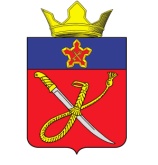 ВОЛГОГРАДСКАЯ ОБЛАСТЬ
 ГОРОДИЩЕНСКИЙ МУНИЦИПАЛЬНЫЙ РАЙОНАДМИНИСТРАЦИЯ КУЗЬМИЧЕВСКОГО СЕЛЬСКОГО ПОСЕЛЕНИЯ ПОСТАНОВЛЕНИЕОт «28»  апреля 2023 года			      				                 	№ 42Об утверждении Устава сетевого издания «Официальный сайт Кузьмичевского сельского поселения Городищенского муниципального района Волгоградской области»В целях реализации конституционных прав граждан на доступ к информации о деятельности органов местного самоуправления Кузьмичевского сельского поселения Городищенского муниципального района Волгоградской области, ознакомления с документами и материалами, непосредственно затрагивающими права и свободы граждан, обеспечение участия населения в осуществлении местного самоуправления на территории Кузьмичевского сельского поселения Городищенского муниципального района Волгоградской области, в соответствии с частью 2 статьи 47 Федерального закона от 06.10.2003 № 131-ФЗ «Об общих принципах организации местного самоуправления в Российской Федерации», Федеральным законом от 27.07.2016 № 149-ФЗ «Об информации, информационных технологиях и о защите информации», Законом Российской Федерации от 27.12.1991 № 2124-1 «О средствах массовой информации», руководствуясь Уставом Кузьмичевского сельского поселения Городищенского муниципального района Волгоградской областиПОСТАНОВЛЯЮ:1. Утвердить Устав сетевого издания «Официальный сайт Кузьмичевского сельского поселения Городищенского муниципального района Волгоградской области» согласно приложению, к настоящему постановлению.2. Определить в качестве Главного редактора сетевого издания «Официальный сайт Кузьмичевского сельского поселения Городищенского муниципального района Волгоградской области» ведущего специалиста администрации Кузьмичевского сельского поселения Клименко Татьяну Алексеевну. 3. Определить в качестве доменного сайта в информационно-телекоммуникационной сети «Интернет» адрес: адмкузьмичи.рф4. Постановление вступает в силу со дня подписания и подлежит размещению на сетевом издании «Официальный сайт Кузьмичевского сельского поселения Городищенского муниципального района Волгоградской области»5. Контроль за исполнением настоящего постановления оставляю за собой
Глава Кузьмичевского сельского поселения                                                                                             П.С. Борисенко403023, Волгоградская область Городищенский район, п. Кузьмичи, тел.(268)4-61-38,4-60-40